KAFA TABANI PATOLOJİLERİ AMELİYATIBİLGİLENDİRİLMİŞ ONAM FORMUBu formun amacı, sağlığınız ile ilgili konularda sizi bilinçlendirerek alınacak karara katılımınızı sağlamaktır.Bu form, çoğu hastanın pek çok koşulda ihtiyaçlarını karşılayacak şekilde tanımlanmış olmakla birlikte bütün tedavi şekillerinin risklerini içeren bir belge olarak düşünülmemelidir. Kişisel sağlık durumunuza bağlı olarak, hekiminiz size farklı ya da ek bilgi verebilir.Tanı, tıbbi tedavi ve cerrahi girişimlerin yararlarını ve olası risklerini öğrendikten sonra yapılacak uygulamaları kabul etmek ya da etmemek kendi kararınıza bağlıdır. Yasal ve tıbbi zorunluluk taşıyan durumlar dışında bilgilendirilmeyi reddedebilir veya dilediğiniz zaman onamı geri alabilirsiniz.YöntemKafa tabanı, beynin üzerine oturduğu kafatasının iç ve alt kısmındaki bölgeye verilen isimdir, Kafa tabanı cerrahisi, bu bölgeyi etkileyen veya buraya kadar uzanan tümoral, damarsal patolojiler, kraniofasiyel kırıklar ve malformasyonların cerrahi tedavisini kapsar.Kafa tabanındaki patolojilere cerrahi yaklaşımda kraniotomilere ek olarak kafa tabanındaki kemikler de çıkartılır ve böylece tümöre veya damarsal patolojilere beyne en az hasar ile ulaşmaya çalışılır. Bu tip cerrahi yaklaşımların nedenleri arasında kafa tabanı patolojilerine ulaşmak için kat edilen yolun uzunluğu ve ulaşım zorluğu, yaklaşım sırasında karşılaşılacak önemli damarsal ve fonksiyonel beyin yapılarının korunması sayılabilir. Kafa tabanı yaklaşımları ile cerrahi ulaşımı zor olan patolojilerin beyne ekartman veya geriye doğru çekme yapılmadan ve ulaşım sırasında herhangi bir hasar vermeden normal beyin dokusu fonksiyonları korunarak tedavi edilebilmesi mümkündür. Kafa tabanındaki patolojiler kanama inme, koma ve/veya ölüme neden olabilir.• Kafa tabanı tümörleriAkustik norinom veya diğer serebellopontin köşe tümörleriKraniofaringiom Orbita tümörleriHipofiz adenomlarıDiğer kranial sinir norinomlarıTemporal kemik tümörleriForamen magnum tümörleriGlomus jugular tümörleriKlivus yerleşimli tümörlerArteriovenöz malformasyon: Kafa tabanına yakın beyin bölgelerinde atardamarların küçük kılcal damar köprüleri olmaksızın doğrudan toplardamarlara bağlandığı bir kan damarı yumağından ibarettir.Anevrizma: Beyin anevrizması; bir atardamar ya da toplardamarın duvarının bir kısmının dışa balonlaşması, çıkıntı yapması ya da genişlemesidir, Böyle bir damar kesesinin duvarı incelmiştir ve aniden delinip kanayabilir. Bu nedenle cerrahi müdahale gerektirir. Bazı bölgelerdeki anevrizmalar için kafa tabanı cerrahisi gerekmektedir.Kraniofasiyel kırıklar: Bu bölgeki kırıkların tamiri ve varsa likör fistüllerinin onarımı• Kraniofasiyel malformasyonlar: Fibröz displazi • Kraniovertebral bileşke anomalileriCerrah yukarıdaki patolojilere ulaşmak ve tedavi etmek için kafa derisinde ve gerekirse yüzün bir bölgesinde kesi yapacak ve kraniotomi gerçekleştirecektir. Kemik flebi denilen kemik parçası özel delici ve kesici aletler kullanılarak çıkarılacaktır. Buna ek olarak gerekli kafa tabanı kemikleri (göz üstündeki kemikler, kulak arkası vb.) çıkartılabilir. Gerektiğinde beyni ortaya koymak için dura denilen beyin zarı açılacak ve patolojiler çıkartılacaktır. Ameliyatın son bölümünde beyin zarı kapatılacak, kafa tabanı açıklıkları ve boşlukları onarılacak, kemik flep yerine konulacak ve cilt kesisi kapatılacaktır. Bununla beraber beyin çok şiş gözüküyorsa cerrah kemik parçasını tekrar yerleştirmekten vazgeçebilir.Kafa tabanı cerrahisinin amacı tümöral vasküler veya travmatik patolojilere belli yaklaşımlar ile müdahale ederek hastanın yasam kalitesini ve süresini artırmaktır. Bununla beraber bu yöntemin sonuçları hakkında kesin garanti verilmeyecektir.Ameliyatın RiskleriKanama: Nadir olsa da ameliyat sırasında veya ameliyat sonrasında ileri derecede olabilecek bir kanama riski vardır. Kanama durumunda ek bir tedaviye veya kan transfüzyonuna ihtiyaç duyabilir. Antienflamatuar ilaçların kullanımı kanama riskini arttırabilir.Kan Pıhtısı Oluşumu: Kan pıhtısı her çeşit ameliyat sonrası oluşabilir. Kanama bölgesinde oluşan pıhtılar kan akımını engelleyip ağrı ödem, inflamasyon veya doku hasarı gibi komplikasyonlara yol açabilir.Beyin Hasarı: Uygulanacak işlemin etraf beyin dokusuna hasar verme gibi bir riski mevcuttur. Bu hasardan kaynaklanan semptomlar hematomun yerine göre değişiklik gösterebilir.Kardiyak Komplikasyonlar: Ameliyatın, düzensiz kalp ritmine veya kalp krizine yol açma gibi düşük bir riski bulunmaktadır.Ölüm: Nadir olsa da ameliyat sırasında veya sonrasında ölüm riski her türlü cerrahi işlem için vardır.Ameliyatın Başarısız Olması: Yapılan kafa tabanı yaklaşımının patolojiyi tam çıkaramama ve beyin dokusu yaralanmasını önleyememe ihtimali vardır.Enfeksiyon: Cilt kesi bölgesinde olabileceği gibi kemik flebinden de kaynaklanabilir. Enfeksiyona bağlı riskler arasında menenjit oluşumu (beyin ve omuriliği saran zarların iltihabı) ve beyin apsesi bulunur.Ameliyat Sonrası Ağrı: Ameliyattan sonra ağrı ve diğer bulgular pek muhtemel olmasa da artabilir.Ameliyat Sonrası Nörolojik Kötüleşme: Ameliyat yerinde kanama beyin ödemi (sıvı birikmesi neticesinde beyne baskı) ya da vazospazm (damar daralması) gibi sorunlara bağlı olarak sinir sistemi fonksiyonları ameliyat sonrası az ihtimalle de olsa kötüleşebilir.Nüks, Rezidü: Ameliyat sonrası malformasyon kalıntısı veya zamanla gelişen nüks oluşabilir. Zamanla bu patolojiden kanama olasılığı vardır.Solunum Problemleri: Ameliyat sonrası, genelde geçici olan solunum sıkıntısı veya pnomoni, pulmoner emboli (akciğerlerin damarlarının tıkanması) görülebilir.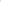 Nöbet (Havale): Beyindeki anormal bir elektriksel olay nöbet/havale geçirmeye neden olabilir ve bu durum ameliyat alanı ve çevre dokularda oluşan kanama iskemi ve/veya hasar nedeniyle ortaya çıkabilir.Serebral Vazospazm: Damarsal patolojilerde kanamalı hastalarda ameliyat öncesi ya da sonrasında beyinde iskemi (kanlanmanın azalması) durumuna bağlı sinir sistemi fonksiyonlarında gerileme olabilir.Hidrosefali: Ameliyat sonrası kafa içi beyin omurilik sıvısı dolanım yolları tıkanabilir ve şaft denilen cihazın takılması gerekebilir.Nöropsikolojik Bozukluklar: Kafa tabanı patolojileri ameliyatından sonra entellektüel kapasite kaybı ya da depresyon olasılığı az da olsa vardır.Beyin Omurilik Sıvısı Kaçağı: Kafa tabanı cerrahisini takiben geniş kemik rezeksiyonu sonrası beyin-omurilik sıvısı ameliyat yarasının olduğu yerden, burundan, kulaktan veya genizden dışarıya akabilir. Bu durumun belden bir kateter konularak veya yeniden cerrahi ile tedavi edilmesi gereklidir.Diğer Tedavi SeçenekleriHer türlü riski göze alıp kafa tabanı patolojisi ameliyatını yaptırmamak.Tıbbi ilaç tedavisi ve periyodik radyolojik incelemeler.Endovasküler girişimler (embolizasyon).Stereotaktik radyoşirürji (gamma knife).Hastanın Sağlığı İçin Kritik ÖnerilerHekiminizi bilinen tüm alerjileriniz ve kullandığınız reçeteli ilaçlar, reçetesiz satılan ilaçlar, bitkisel ilaçları diyet katkı maddeleri/ kullanımı yasadışı ilaçları alkol ve uyutucu/uyuşturucular konusunda bilgilendirmeniz gerekir.Ameliyat öncesinde veya sonrasında tütün ve tütün mamulleri (sigara, nargile, puro pipo vb.) içme iyileşme sürecinin uzamasına neden olabilir. Eğer bu maddelerden herhangi biri kullanılırsa yara iyileşme sorunlarıyla daha büyük bir oranda karşılaşma riski olabilir.Onam Doğrulama:Ameliyata Danışmanlık eden Öğretim Üyesi ______________________________________ve Cerrahi Ekibin Başı Sorumlu Uzman Doktor Dr. ___________________________________ ve               Ameliyatın bir kısmını, önemli bir kısmını veya tamamını yapacak olan Dr.___________________________________________________________ve yardımcılarını _____________________________Ameliyatımı yapmaları için yetkilendiriyorum. Bu girişimin yakınmalarımın ortadan kalkmasına yönelik ve sinir sisteminin işlevini koruma ya da iyileştirme niyetiyle yapıldığını anlıyorum. Doktorumun yukarıdaki tüm bilgileri açıkladığını, bu bilgileri anladığımı ve bu girişimle ilgili tüm sorularımın yanıtlandığını doğruluyorum. Bu tedavi anlaşmasını anladığımı ve aldığım açıklamalardan memnun olduğumu belgeliyorum. Bu nedenle ___________________________ Ameliyatı için doktorumun gerekli gördüğü farklı ya da ilave tüm ameliyat ve ek tedavi girişimlerine onam veriyorum. Aydınlatılmış onam formunun içeriğini okudum ve anladım. Doktorum tüm sorularımı cevapladı. Kendi özgür irademle karar veriyorum. Bu önerilen müdahaleyi kabul etmeme ya da istediğim zaman vazgeçme hakkımın olduğunu biliyorum. Girişim başladıktan sonra onamımın geri alınması ancak tıbbi yönden sakınca bulunmaması şartına bağlı olduğunu biliyorum.Dokunun kullanımı : Benim durumumu tedavi etmek için tıbbi tanıda gerekli olmayan herhangi bir doku etik kurallar çerçevesinde etik komite tarafından incelenmiş ve araştırma onaylanmış olmak şartıyla tıbbi araştırma için kullanılabilir.Araştırma sonuçlarının hasta kimliğinin saklandığı sürece medikal literatürde yayınlanmasına onam veriyorum. Böyle bir çalışmaya katılmayı reddedebileceğimi ve bu reddin herhangi bir şekilde benim tedavimi etkilemeyeceğinin bilincindeyim. Cerrahi işlem sırasında çıkarılmış olabilen herhangi bir doku, tıbbi aygıt ya da vücut kısımlarının kullanımına onam veriyorum.Tıbbi araştırma : Tıbbi çalışma, tıbbi araştırma ve doktor eğitiminin ilerletilmesi için medikal kayıtlarımdan klinik bilgilerin gözden geçirilmesine; hasta hakları yönetmeliğindeki hasta gizliliği kurallarına bağlı kalınması şartıyla onam veriyorum. Fotoğraf/İzleyiciler : Yapılacak ameliyatın, vücudumun uygun kısımları dahil olmak üzere bilimsel, tıbbi ya da eğitim amacıyla fotoğraflanmasına ya da videoya kaydına resimlerin kimliğimi ortaya koymaması şartıyla onam veriyorum. Aynı zamanda, tıbbi eğitimi geliştirmek yararına ameliyat esnasında ameliyat odasına nitelikli gözlemcilerin alınmasını onaylıyorum.Alternatif tedavi yöntemlerini ve bunların riskini biliyorum.Müdahalenin risk ve yan etkilerini biliyorum.Başarı olasılığını biliyorum.Tedavi olmadığımda ne olabileceğini biliyorum.Yapılacak işlemin iyileştirme garantisi olmayabileceğini anlıyorum.Bana söylenenlerin tümünü anladım.Doktorum tüm sorularımı cevapladı.Doktorum burada yazılanları teker teker benim anlayabileceğim şekilde net anlaşılır ve açıklayıcı biçimde bana anlattı.Ameliyatıma  dahil olacak ,cerrahimi gerçekleştirecek , cerrahime danışmanlık eden, gereği halinde ameliyata icabet edecek ameliyatın bir kısmını ,önemli bir kısmını-aşamasını veya gereği halinde tamamını gerçekleştirmek veya gerçekleştirilmesine yardımcı olabilmek için organize olmuş, ihtiyaç halinde gerekebilecek her türlü  müdahale için hazır bulunan, ameliyatımın sorumluluğunu almış ameliyatımla ilgili karar süreçlerine dahil olmuş ameliyatımın başarılı geçmesi için uğraşan  tüm hekimleri biliyorum ve bu hekim ekibini ameliyatımın sorumluluğunu alması için yetkilendiriyorum. Cerrahi Ekibin Başı Sorumlu Uzman Doktorun yetkisi, bilgisi, planlaması, sorumluluğu, gözlemi, gözetimi ve yönetimi altında, cerrahi planlama ve görev paylaşımı sonucunda kurumumuzun bir eğitim hastanesi olması nedeniyle ameliyatın bir kısmını, önemli bir kısmını veya tamamını yapacak olan asistan/araştırma görevlisi hekimin kim olduğunu biliyorum ve her koşulda girişimi gerçekleştirecek kişinin yeterli deneyimde olacağını anlıyorum ve kabul ediyorum. Aydınlatılmış onam formunun anlamını biliyorum.Tedavinin yaklaşık maliyeti konusunda bilgilendirildim.Bana müdahale yapacak kişileri, müdahale yapması ihtimali olan kişileri biliyorum.Kendi özgür irademle karar veriyorum.Müdahaleden makul süre önce ikinci bir görüş almaya yetecek kadar ve burada yazılanları sakince, avantaj ve dezavantajları düşünecek kadar zamanım oldu.Aydınlatılmış onam formunun içeriğini okudum ve anladım.Bu formda tanımlananlar dışında yapılacak herhangi bir ilave girişimin, yalnızca sağlığıma yönelik ciddi zararların önlenmesi ve yaşamımın kurtarılması için uygulanabileceğini anlıyor ve kabul ediyorum.Bu formda hedeflenen girişim veya girişimlerin bir kısmının veya tamamının sağlığıma yönelik ciddi zararların önlenmesi ve yaşamımın kurtarılması için gerçekleştirilememe ihtimali de olduğunu anlıyor ve kabul ediyorum.Bu formdaki tüm boşluklar imzalamamdan önce dolduruldu ve bir kopyasını aldım. * 18 yaşın üzerindeki hastanın kendisinden; 15-18 yaş arasındaki hastanın kendisinden ve ayrıca yasal temsilcisinden; bilinci kapalı, 15 yaşın altında karar verme yetisi bulunmayan hastada ve tıbbi acil durumlarda yasal temsilciden onam alınır.* Formun son sayfasında muhatap tarafından kendi el yazısı ile ‘’ Bu Aydınlatma ve Onam formunun tüm sayfalarında yazılanlar dikkatle tarafımdan okundu, ameliyatım hakkında bilgilendirme yapıldı, tüm sorularım cevaplandı, kendi rızamla ------------ işleminin yapılmasına izin veriyorum.’’ şeklinde yazılıp imzalanması gerekir.*Aydınlatma ve Onam formunun tüm sayfaları muhatap tarafından ‘’okudum’’ yazarak imzalanmalıdır.*Bu formda mutlaka bilgilendirmeyi yapan hekimin, hastanın kendisinin veya hastanın yasal temsilcisinin ve en az bir şahitin imzasının bulunması şarttır.*Bu formu iki nüsha olarak basılmalı ve her ikisi de imzalandıktan sonra biri hastaya verilmeli diğeri hastanın dosyasına konulmalıdır. (‘’Bu Aydınlatma ve Onam formunun tüm sayfalarında yazılanlar dikkatle tarafımdan okundu, ameliyatım hakkında bilgilendirme yapıldı, tüm sorularım cevaplandı. Onam doğrulama bölümündeki tüm maddeleri okudum, anladım, kabul ediyorum.  Kendi rızamla ------------ işleminin yapılmasına izin veriyorum.’’)(Bu bölüm hastanın veya yasal temsilcisinin mutlaka  kendi el yazısı ile aşağıdaki alana yazılacaktır ve imzalanacaktır.)…………………………………………………………………………………………………………………………………………………………………………………………………………………………………………………………………………………………………………………………………………………………………………………………………………………………………………………………………………………………………………………………………………………………………………………………………………………………………………………………………………………………………………………………………………………Hastaya ait kişiye özel durumlar ve olası riskler : Hikaye, yapılmış olan tedaviler, medikal özgeçmiş (hastanın yakınmaları ve süresi, kullandığı ilaçlar, alerji ve alışkanlıkları ) , Son fizik muayene bulguları, Ön tanı, Önerilen tedavi/cerrahi müdahalede hastaya ait olabilecek riskler,  Planlanan müdahale  alternatifleri ve riskleri üzerine hastaya ait özel durumlar, Alternatif tedaviler ve riskleriyle ilgili hasta özelinde varsa ifade edilmesi gereken durumlar, Önerilen tedavinin riskleri ve ameliyat sonrası hastanın kişiye ait özel durumlarından kaynaklanabilecek olası riskler, Ek cerrahi girişim  ihtimali ,  ilgili cerrahi öncesi gerekecek tanısal testlerin detaylar ve riskleri, gerekebilecek ilaç tedavisinin olası yan etkileri ve risklerinden kişiye ait özel durumlar nedeniyle özellikle bahsedilmesi gerekenler Hasta(mutlaka kendisi imzalamalıdır.)Adı soyadı:imza :imza :Tarih:Tarih:Saat:Hastanın Yasal Temsilcisi  Adı soyadı:Yakınlık derecesi:Hastanın yasal temsilcisinden onam alınma nedeni:Hastanın bilinci kapalı Hastanın karar verme yetisi yokHasta 18 yaşından küçük      Acilimza :imza :Tarih:Tarih:Saat:ŞahitAdı soyadı:imza :imza :Tarih:Tarih:Saat: Ameliyata Danışmanlık eden Öğretim Üyesi                :  Cerrahi Ekibin Başı Sorumlu Uzman Doktor                 : Ameliyat Ekibine dahil Sorumlu Başasistan                  :  Ameliyat Ekibine dahil olan diğer Doktorlar                 : Ameliyata Danışmanlık eden Öğretim Üyesi                :  Cerrahi Ekibin Başı Sorumlu Uzman Doktor                 : Ameliyat Ekibine dahil Sorumlu Başasistan                  :  Ameliyat Ekibine dahil olan diğer Doktorlar                 : Bilgilendirmeyi yapan hekimAdı soyadı:imza:imza:Tarih:Tarih:Saat:Ameliyatın bir kısmını, önemli bir kısmını veya tamamını yapacak olan hekimAdı soyadı:imza:imza:Tarih:Tarih:Saat:Cerrahi Ekibin Başı Sorumlu Uzman Doktor Adı soyadı:imza:imza:Tarih:Tarih:Saat:Tercüman (ihtiyaç halinde) Adı soyadı:İmza:İmza:Tarih:Tarih:Saat: